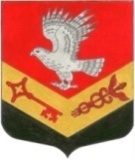 Муниципальное образование«ЗАНЕВСКОЕ    ГОРОДСКОЕ   ПОСЕЛЕНИЕ»Всеволожского муниципального района Ленинградской областиГлава муниципального образованияПОСТАНОВЛЕНИЕ19.12.2019 года			                         		                                     № 04гп. Янино-1О проведении публичных слушанийНа основании обращения администрации МО «Заневское городское поселение» от 13.12.2019 года № 3871-2-3, в соответствии со статьей 23 Земельного кодекса Российской Федерации, Федеральным законом от 06.10.2003 года № 131-ФЗ «Об общих принципах организации местного самоуправления в Российской Федерации», Уставом муниципального образования «Заневское городское поселение» Всеволожского муниципального района Ленинградской области, Положением о порядке организации и проведения публичных слушаний», утвержденным решением совета депутатов МО «Заневское городское  поселение» от 17.04.2018  № 19, Проектом планировки территории, утвержденным постановлением администрации МО «Заневское сельское поселение» от 30.12.2013 № 606, ПОСТАНОВЛЯЮ: 1. Назначить на 14 января 2020 года на 16.00 в помещении администрации МО «Заневское городское поселение» по адресу: Ленинградская область, Всеволожский район, дер. Заневка, дом 48, зал заседаний,  публичные слушания по установлению публичного сервитута в целях обеспечения муниципальных нужд, а также нужд местного населения для проезда на следующие земельные участки:1.1. Земельный участок с кадастровым номером 47:07:0000000:90816 площадью 2 389  кв.м., категория земель: земли населенных пунктов, разрешенное использование: автостоянки/гаражи для постоянного хранения индивидуального транспорта (надземные и подземные), адрес:  Ленинградская область, Всеволожский муниципальный район, принадлежащий на праве собственности Левковцу Михаилу Григорьевичу;1.2. Земельный участок с кадастровым номером 47:07:0000000:89906 площадью 749  кв.м., категория земель: земли населенных пунктов, разрешенное использование: автостоянки/гаражи для постоянного хранения индивидуального транспорта (надземные и подземные), адрес:  Ленинградская область, Всеволожский район, принадлежащий на праве собственности Левковцу Михаилу Григорьевичу; 	 1.3. Земельный участок площадью 7 297 кв.м., подлежащий образованию из земельного участка с кадастровым номером 47:07:1039001:3702 площадью 10 500 кв.м., категория земель: земли населенных пунктов, разрешенное использование: автостоянки/гаражи для постоянного хранения индивидуального транспорта (надземные и подземные), адрес:  Ленинградская область, Всеволожский муниципальный район, принадлежащий на праве собственности Левковцу Михаилу Григорьевичу в соответствии со схемой расположения земельного участка согласно приложению 1;	1.4. Земельный участок площадью   3 689 кв.м.,  подлежащий образованию из земельного участка с кадастровым номером 47:07:0000000:89886 площадью 33 414 кв.м., категория земель: земли сельскохозяйственного назначения, разрешенное использование: для сельскохозяйственного использования, адрес:  Ленинградская область, Всеволожский муниципальный район, принадлежащий на праве собственности Левковцу Григорию Михайловичу в соответствии со схемой расположения земельного участка согласно приложению 2.	2. Администрации МО «Заневское городское поселение» организовать проведение публичных слушаний. 	3. Настоящее постановление вступает в силу после его официального опубликования в газете «Заневский вестник».4. Контроль над исполнением настоящего постановления оставляю за собой.Глава муниципального образования                                                    В.Е. Кондратьев